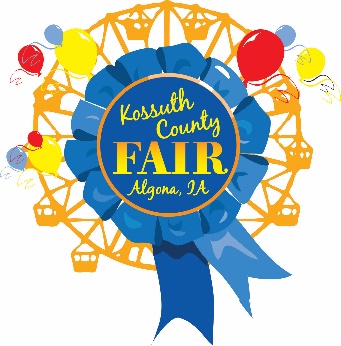 _____ Floral Hall   _____ Outdoor Vendor	    ____ Food Vendor     ____Ag Learning CenterName of Business/Organization: ___________________________________________________________Contact Person: __________________________________________________________________________Address: __________________________________________________________________________________Email: ______________________________________ Cell #: _______________________________________Description of Your BoothEmail information and logos if possibleA letter will be sent to you via email regarding set-up and tear-down times. Electricity is available. Tables and chairs are NOT. Booth sizes from 10 ft wide +, 8ft deep.For booth sizes, availability, and pricing please emailfair.kossuthcounty@gmail.comFloral Hall HoursTuesday…6pm-8pm        Wednesday-Friday…Noon-8pm        Saturday...Noon-7pmBuilding doors open 30 minutes prior to daily operating hours for vendors.----------------------------------------------------------------------Email any questions to: fair.kossuthcounty@gmail.comOr contact Lexie Smidt - 515-928-7749Kim Meyer - 515-320-2272Mail payment and application form to: PO Box 362, Algona, IA 50511See you at the Kossuth County Fair!! 